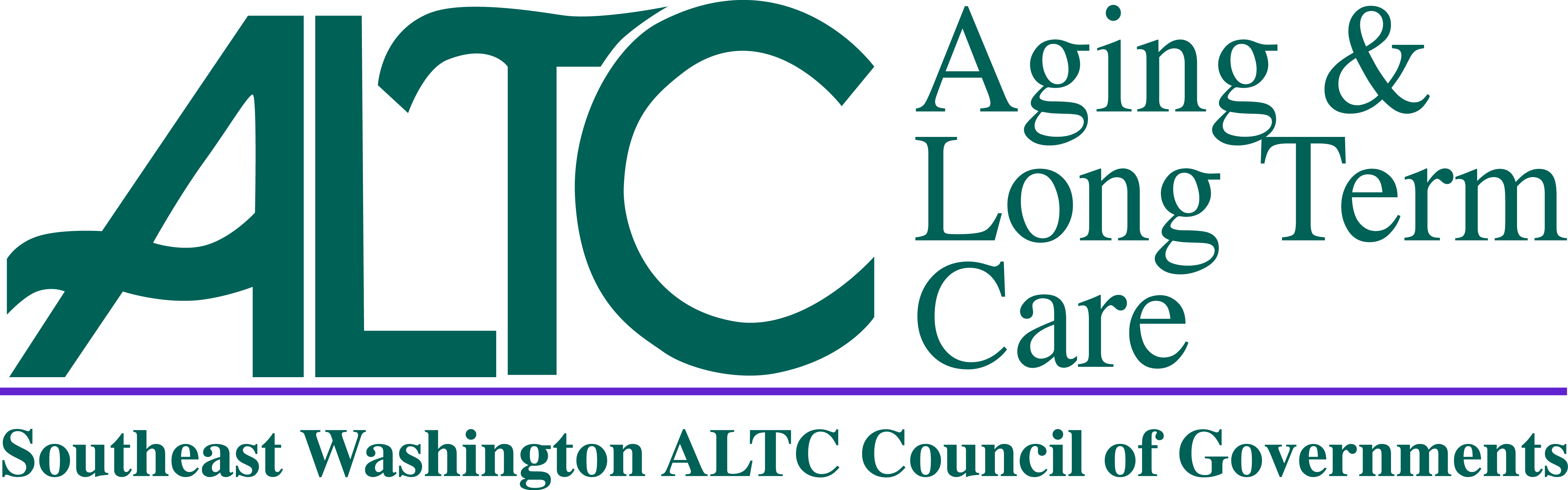 
Governing Board of Southeast Washington Aging and Long Term Care Council of GovernmentsJune 2, 2022 at 10:30a.m.REGULAR MEETING AGENDANOTICE:This is a hybrid In-Person/Zoom Meeting Instructions for Calling In:  You are not required to state your name to attend this meetingDial This Number:  1 253 215 8782Passcode: 021066Call To Order					 			Commissioner Chris Seubert, ChairRoll Call								Commissioner Chris Seubert, Chair	            Additions/Changes to Agenda					Commissioner Chris Seubert, Chair	Approval of Previous Meeting Minutes (Action Required) 		Commissioner Chris Seubert, Chair                        April 7, 2022Director’s Report							Lori Brown, SE WA ALTC DirectorFinancial Report							Lori Brown, SE WA ALTC DirectorResolution’s (Action Required)						Lori Brown, SE WA ALTC DirectorClaims /Payroll Warrants (Action Required) 				Lori Brown, SE WA ALTC DirectorPublic Comment							AllNext In Person Meeting Discussion					Commissioner Chris Seubert, ChairDate/Time/Location/Agenda ItemsAdjourn								Commissioner Chris Seubert, ChairResolutionPurpose2022-07Cancelation of Unclaimed Warrants2022-08Health Reimbursement Voluntary Employees’ Beneficiary Association TrustWarrantDateWarrant NumberAmountClaim4.15.2216426 - 16531$289,693.89 Claim4.29.2216532 - 16582$631,626.92 Claim5.2.2216583- 16593$38,720.81 Claim5.13.2216594 - 16694$241,751.17 Claim5.31.2216695 - 16746$613,513.68 Claim6.1.2216747 - 16757$38,740.81 Claims Total$1,854,047.28 Payroll4.8.22220408001 - 220408130$347,190.31 Payroll4.25.22220425001 - 220425129$356,142.13 Payroll5.10.22220510001 - 220510127$340,987.60 Payroll5.25.22220525001 - 220525131$347,370.76Payroll Total$1,391,690.80 Grand Total of Claims/
Payroll Warrants$3,245,738.08 